KTÜ SÜRMENE ABDULLAH KANCA MESLEK YÜKSEKOKULU........................…………………………………. BÖLÜM BAŞKANLIĞINA	Bölümünüz ................................................................ Programı ....................... numaralı öğrencisiyim. Aşağıda bilgilerini belirttiğim yaz öğretimi programında ders almak istiyorum. Dilekçe ve eklerinde verdiğim bilgi ve evrakların doğruluğunu taahhüt eder, derslerin uygunluğunun belirlenerek tarafıma bildirilmesini arz ederim.…/…/201..Ekler:Yaz okulu programına ait akademik takvim (…. sayfa)Ders içerikleri (…. sayfa) *Denklik başvurusunda ders içerikleri onaylı yada onaysız olabilir. Yaz okulunda ders geçildikten sonra ders alınan üniversite tarafından “aslı gibidir” olduğu onaylanmış ders içeriği getirmesi zorunludur.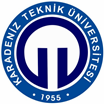 T.C.KARADENİZ TEKNİK ÜNİVERSİTESİSÜRMENE ABDULLAH KANCA MESLEK YÜKSEKOLULUYAZ ÖĞRETİMİNDE DİĞER ÜNİVERSİTELERDEN DERS ALMA BAŞVURU FORMUAdı Soyadı :Öğrenci No:TC No:Sınıf          :Kayıt Yılı     :Kayıt Şekli:     YGS     OBP   Yatay    Geçişe-posta:Telefon No:Adres            :Ders Almak İstenilen Yaz Öğretim Programının BulunduğuDers Almak İstenilen Yaz Öğretim Programının BulunduğuDers Almak İstenilen Yaz Öğretim Programının BulunduğuÜniversite:Meslek Yüksekokulu:KTÜ Sürmene Abdullah Kanca MYO’da Alınan ve Başarısız Olunan DerslerinKTÜ Sürmene Abdullah Kanca MYO’da Alınan ve Başarısız Olunan DerslerinKTÜ Sürmene Abdullah Kanca MYO’da Alınan ve Başarısız Olunan DerslerinKTÜ Sürmene Abdullah Kanca MYO’da Alınan ve Başarısız Olunan DerslerinKTÜ Sürmene Abdullah Kanca MYO’da Alınan ve Başarısız Olunan DerslerinYaz Öğretim Programında Dışardan Alınmak İstenen DerslerinYaz Öğretim Programında Dışardan Alınmak İstenen DerslerinYaz Öğretim Programında Dışardan Alınmak İstenen DerslerinYaz Öğretim Programında Dışardan Alınmak İstenen DerslerinYaz Öğretim Programında Dışardan Alınmak İstenen DerslerinKoduAdıKredisiKredisiKredisiKoduAdıKredisiKredisiKredisiKoduAdıTUKKoduAdıTUK